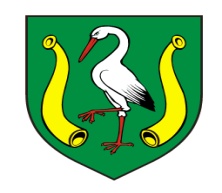          REPUBLIKA HRVATSKAŽUPANIJA OSJEČKO-BARANJSKA           OPĆINA POPOVACNACRT - PLAN GOSPODARENJA OTPADOM OPĆINE POPOVACZA RAZDOBLJE 2017-2022POPOVAC, lipanj 2017. 13.3.1 Skupljeni proizvodni  otpad na području Općine Popovac	39 13.3.2. ProizvoĐaČi otpada u Registru onečišćavanja okoliša i to naziv i adresa tvrtki, te djelatnost kojom se tvrtka bavi 	39 13.4.Pregled podataka o tvrtkama koje obavljaju neku od djelatnosti iz gospodarenja otpadom 	40 13.4.1. Popis tvrtki na području Općine Popovac koje imaju dozvolu za gospodarenje otpadom 	4114.  GRAĐEVINE I UREĐAJI ZA GOSPODARENJE OTPADOM	4115.  PODACI    O    LOKACIJAMA    ODBAČENOG    OTPADA    I NJIHOVOM UKLANJANJU 	4116. MJERE    POTREBNE    ZA    OSTVARIVANJE    CILJEVA SMANJIVANJA ILI SPREČAVANJA OTPADA, UKLJUČUJUĆI IZOBRAZNO-INFORMATIVNE AKTIVNOSTI I AKCIJE PRIKUPLJANJ OTPADA	4216.1.Opće mjere za gospodarenje otpadom 	4616.2.Mjere za gospodarenje opasnim otpadom 	4716.3.Mjere za sanaciju Planom utvrđenih lokacija onečišćenih otpadom 	4716.4.Mjere za gospodarenje otpadom koji predstavlja posebne probleme u gospodarenju otpadom 	4716.5.Mjere za gospodarenje ostalim posebnim kategorijama otpada	4816.6.Akcije sakupljanja otpada 	48 16.7.Izobrazno-informativne aktivnosti 	4817. OPĆE MJERE ZA GOSPODARENJE OTPADOM, OPASNIM OTPADOM I POSEBNIM KATEGORIJAMA OTPADA	4918.	MJERE PRIKUPLJANJA MIJEŠANOG KOMUNALNOG OTPADA I BIORAZGRADIVOG KOMUNALNOG OTPADA 	50 19.MJERE ODVOJENOG PRIKUPLJANJA OTPADNOG PAPIRA, METALA, STAKLA I PLASTIKE, TE KRUPNOG (GLOMAZNOG) KOMUNALNOG OTPADA	51 20.POPIS PROJEKATA VAŽNIH ZA PROVEDBU ODREDBI PLANA	5120.1. Izgradnja reciklažnog dvorišta 	5220.2. Posude za  kompostiranje kod kuće 	5520.3. Mjere za prikupljanje otpadng papira, metala, plastike, stakla i tekstila5620.4.Ostali objekti 	5921. GLOMAZNI KOMUNALNI OTPAD	59